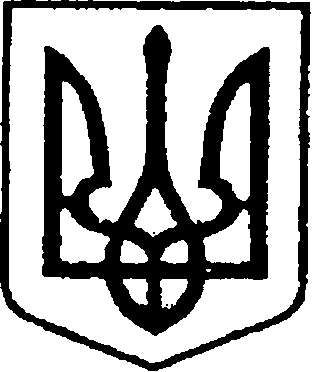 Ніжинська міська радаVІI скликання    Протокол № 4засідання постійної комісії міської ради з    питань соціального захисту населення, освіти, охорони здоров’я, культури, сім’ї та молоді, фізичної культури і спорту26.01.2021р.                                                                                          Велика  зала.                                                                                                                                                                                                                                                                                                                                                                        Головуючий:Смалій Костянтин Миколайович, заступник голова комісіїПрисутні члени комісії: Алексєєнко С.Г., Желада Л.О., Король В.С., Луняк Є.М.Відсутні члени комісії: Клименко Л.Б., Кірсанова С.Є.Присутні: Список додається.СЛУХАЛИ: Смалія К.М., головуючий на засіданні, ознайомив присутніх з порядком денним та запропонував його затвердити.  «За» – 5.Порядок денний    1. Про розгляд проекту рішення «Про виконання міських цільових програм головним розпорядником коштів – Управлінням освіти Ніжинської міської ради Чернігівської області за 2020 рік» (ПР №103 від 20 січня 2021 р.).	2. Про розгляд проекту рішення «Про затвердження Програми розвитку та функціонування української мови в закладах освіти у 2021 році «Сильна мова – успішна  держава».	3.Про розгляд проекту рішення « Про виконання міських цільових програм головним розпорядником коштів – управлінням соціального захисту населення Ніжинської міської ради Чернігівської області за 2020 рік.  	4. Різне.Розгляд питань порядку денного       1. Про розгляд проекту рішення «Про виконання міських цільових програм головним розпорядником коштів – Управлінням освіти Ніжинської міської ради Чернігівської області за 2020 рік» (ПР №103 від 20 січня 2021 р.).СЛУХАЛИ: Смалія К.М., головуючий на засіданні, який ознайомив  присутніх зі змістом проекту / додається/.ВИСТУПИЛИ: Пономаренко Н.О., т. в. о. начальника Управління освіти Ніжинської міської ради Чернігівської області, надала пояснення по суті даного проекту рішення.ВИРІШИЛИ:Проект рішення підтримати та рекомендувати для розгляду на черговому засіданні сесії Ніжинської міської ради VIII скликанная. ГОЛОСУВАЛИ:   « за» – 5, «проти» - 0,  «утримались» - 0 	2. Про розгляд проекту рішення «Про затвердження Програми розвитку та функціонування української мови в закладах освіти у 2021 році «Сильна мова – успішна  держава» СЛУХАЛИ: Смалія К.М., головуючий на засіданні, який ознайомив  присутніх зі змістом проекту / додається/.ВИСТУПИЛИ: Пономаренко Н.О., т. в. о. начальника Управління освіти Ніжинської міської ради Чернігівської області, надала пояснення по суті даного проекту рішення.ВИРІШИЛИ:Проект рішення підтримати та рекомендувати для розгляду на черговому засіданні сесії Ніжинської міської ради VIII скликанная. ГОЛОСУВАЛИ:   « за» – 5, «проти» - 0,  «утримались» - 0 	3.Про розгляд проекту рішення « Про виконання міських цільових програм головним розпорядником коштів – управлінням соціального захисту населення Ніжинської міської ради Чернігівської області за 2020 рік.»СЛУХАЛИ: Смалія К.М., головуючий на засіданні, який ознайомив  присутніх зі змістом проекту / додається/.ВИСТУПИЛИ: Мачача О., головний бухгалтер Управління соціального захисту населення Ніжинської міської ради Чернігівської області, надала пояснення по суті даного проекту рішення.ВИРІШИЛИ:Проект рішення підтримати та рекомендувати для розгляду на черговому засіданні сесії Ніжинської міської ради VIII скликанная. ГОЛОСУВАЛИ:   « за» – 5, «проти» - 0,  «утримались» - 0 4. Різне.СЛУХАЛИ:  Смалія К.М., головуючого на засіданні, який надав слово представникам громадської організації  по проблемному  питанню організації роботи по поводженню з безпритульними тваринами та регулювання їх чисельності гуманними методами. ВИСТУПИЛИ: Насібова С.М., Галич В.І., Березан А.М., представники від громадської організації  «Планета добра» (захисту тварин), які розповіли про складності у роботі громадської організації по поводженню  з безпритульними тваринами . Розповіли про фінансові труднощі на придбання кормів для тварин,  проблеми з придбанням ліків, перетримкою тварин після операцій  стерилізації,  відсутність приміщення для притулку. 	Тимошик Д.М., Алексєєнко С.Г., Хоменко Ю.Ю., Охонько С.О., Баканов С.Л., Колесник С.П. взяли участь в обговоренні піднятої проблеми.ВИРІШИЛИ: Рекомендувати міському голові Олександру Михайловичу  Кодолі  доручити: 1. Управлінню житлово-комунального господарства та будівництва (Кушніренку А.М.) : 1. 1. Вивчити досвід Чернігівської міської ради по організації роботи по поводженню з безпритульними тваринами та внести доповнення в міську цільову Програму м. Ніжина,  долучити у співрозробники доповнень до цільової програми «Контролю за утриманням домашніх тварин та регулювання чисельності безпритульних тварин гуманними методами на 2021 рік», комунальне підприємство «Виробниче управління комунального господарства», представників ветеринарної медицини в м. Ніжині, громадські організації.1. 2. Вивчити досвід роботи КП «Ветеринарно-стерилізаційного центру «Крок до тварин» Чернігівської міської ради та розглянути можливість створення в комунальному підприємстві «Виробниче управління комунального господарства» підрозділу з виконання робіт по розробленій Програмі  поводження з безпритульними тваринами.Інформацію по даним дорученням надати на засідання постійної комісії міської ради з    питань соціального захисту населення, освіти, охорони здоров’я, культури, сім’ї та молоді, фізичної культури і спорту , до 16.02.20212. Управлінню комунального майна та земельних відносин (Онокало І.А.) 	1.1.  Надати пропозиції земельних ділянок  ( попередньо розглянути на постійній депутатській комісії  міської ради з питань житлово-комунального  господарства, транспорту та енергозбереження),  які можуть бути використані під розміщення притулку для безпритульних тварин.1. 2. Надати пропозиції вільних приміщень комунальної власності ( попередньо розглянути на постійній депутатській комісії  міської ради з питань житлово-комунального  господарства, транспорту та енергозбереження), які можуть бути використані для розміщення, перетримки безпритульних тварин після стерилізації.Інформацію по даним дорученням надати на засідання постійної комісії міської ради з    питань соціального захисту населення, освіти, охорони здоров’я, культури, сім’ї та молоді, фізичної культури і спорту , до 16.02. 2021 року.Голосували: за-одноголосно.Заступник голови комісії                                                        К.М. Смалій